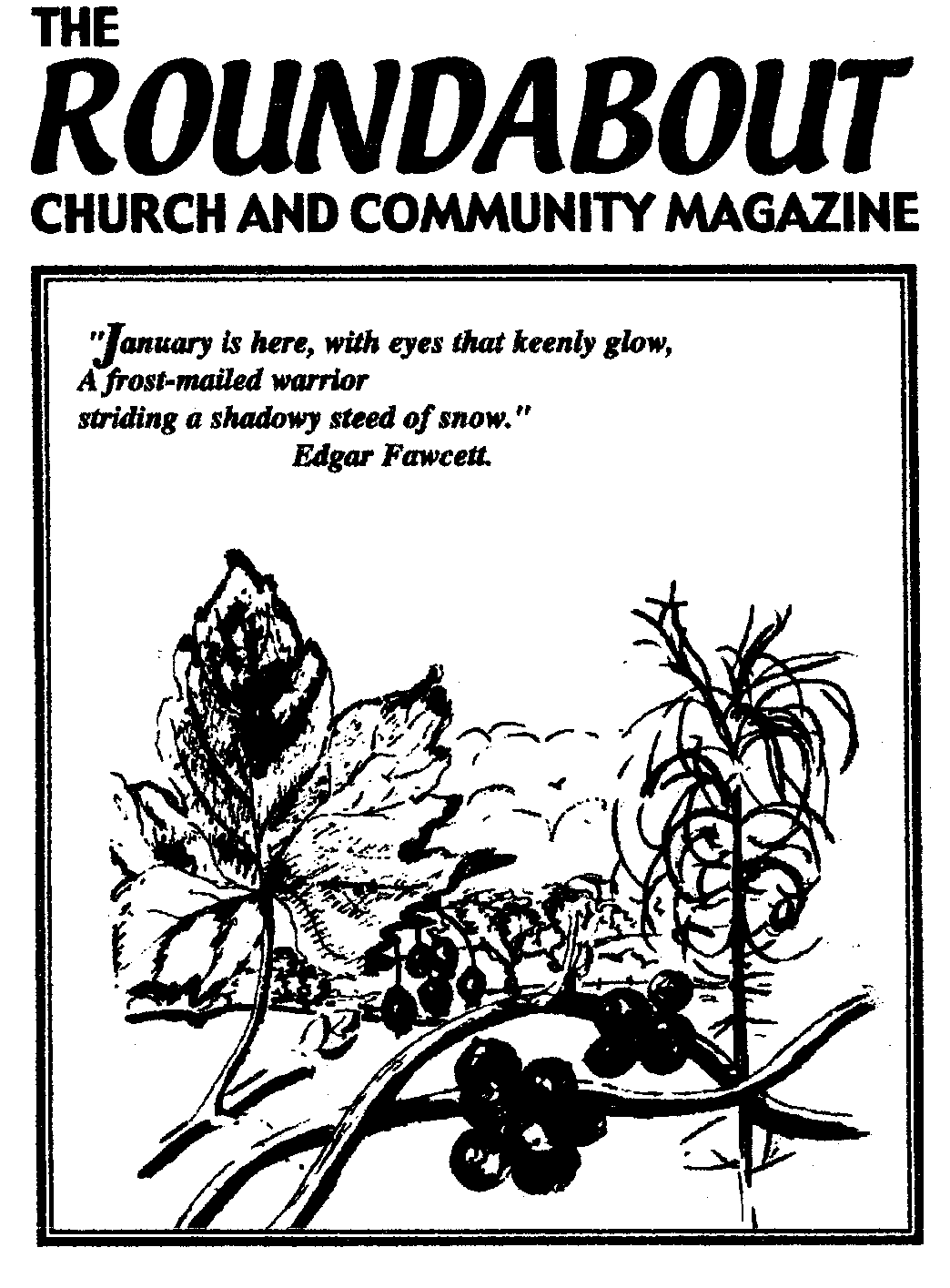 JANUARY 2021PARISHES OF PILTON, CROSCOMBE, NORTH WOOTTON AND DINDERAll phone codes 01749 unless specifiedRector:The Revd Christine Butler					                  899061The Rectory, Pilton BA4 4DX		  butlerchristine19@gmail.comCurate:The Revd Philip Hopper      07596 759 584      pcnd.curate@gmail.com  Reader (Licensed Lay Minister):	Miss Susan Green, 3 Abbots Way, Pilton BA4 4BN	        890524Safeguarding Officer: for all parishes: Susan Green	        890524Website for the four churches: www.pcnd.co.uk ENQUIRIES  ABOUT MATERIAL FOR ROUNDABOUTRoundabout  email address: magazine@roundaboutnews.org.uk All material in Word, please, and not in boxes.Adverts in the colour section are handled by Gail Milne (890670) gail.milne@btconnect.com.  These only change in January.Charges for Small Adverts: Small adverts are 50p per line per month, preferably only two lines for short periods. Requests one week before deadline to allow for setting up and billing. Insertion only on receipt of payment.All other materials and the small adverts should be left at the collecting points (see pages 15/16) but if you need to speak to someone please contact Susan Green (890524), Christine Davies (890009), Janet Christie (344633), Eve Harris (343194), Ann Williamson (428133)  or Alison Mayall (675861) who will help you.Please make sure that emails with items for Roundabout are acknowledged by one of the team within two days of sending them. Data Protection Ruling: We are very grateful for material for Roundabout, which is distributed in our benefice and available on the website. If you have any concerns about GDPR please contact us.FEBRUARY ROUNDABOUT DEADLINE FOR ALL MATERIAL ISMONDAY 18th JANUARY, 9.00amRECTOR’S RAMBLESSo we have made it to 2021.  I suspect not many people will be sorry to see the back of 2020.  But before we consign it to our memory banks, can you think of a couple of good things to take forward into 2021?  I did my regular poetry search and came across this poem by William Merwin, an American Buddhist, Ecologist and Poet who died in 2019.  It is a lovely gentle way to start the New Year and I hope you enjoy it as much as I did. To the New Year by W S MerwinWith what stillness at lastyou appear in the valleyyour first sunlight reaching downto touch the tips of a fewhigh leaves that do not stiras though they had not noticedand did not know you at allthen the voice of a dove callsfrom far away in itselfto the hush of the morningSo this is the sound of youhere and now whether or notanyone hears it this iswhere we have come with our ageour knowledge such as it isand our hopes such as they areinvisible before usuntouched and still possibleI love the concept of hopes being untouched and still possible. Many of you have hopes for 2021. I am sure one is an end to the restrictions we are all having to live under, but maybe there are others more personal to you.  Psalm 100 says: Make a joyful noise unto the Lord, all ye lands. Serve the Lord with gladness: come before his presence with singing.  That is one of my hopes for 2021.  I look forward to a time we can sing together in our Churches as we come together to worship our God.   Happy New Year to you all                                                                               ChrisPRAYER FOCUSLast year, many people suffered with the sickness and loss of loved ones, losses of livelihood, physical and mental illnesses and periods which have put considerable strain on families and relationships.With the advent of anti-Covid vaccine  production, we pray that 2021 will be  a better year for us all.PSALMSThis month’s Psalms include messages that remind us of the support and guidance we receive from God, the depth of his knowledge about each one of us and words of praise.The psalms that can be read on Sundays in January are:  3rd January		Psalm 72: (1-9) 10-15  10th January	 	Psalm 29 17th January		Psalm 139: 1-924th January		Psalm 128  31st January		Psalm 24 (1-6) 7-end   BIBLE READINGS 3rd January		Isaiah 60: 1-6		Matthew 2: 1-1210th January		Genesis 1: 1-5		Mark 1: 4-1117th January		1 Samuel 3: 1-10	         John 1: 43-end24th January		Genesis 14: 17-20	John 2: 1-1131st January 		Malachi 3: 1-5		Luke 2: 22-40ZOOM COMPLINE will continue online for the foreseeable future as follows:Wednesdays  6pm  Compline using traditional languageSundays  6pm  Compline using modern language.BENEFICE BIBLE STUDY GROUPWe are continuing to meet on Zoom fortnightly on a Monday morning at 10.30am as we work our way through the Gospel of Mark. If you would like to join us you would be very welcome. Just email butlerchristine19@gmail.com to receive joining instructions.ZOOM EVENTSMany of our activities are continuing on Zoom.  If you would like to join us and do not currently receive an email invitation please do email butlerchristine19@gmail.com to receive joining instructions.ONLINE SERVICESOnline services will also be available as usual. If you do not receive these at present and would like to please email rector.pcnd@gmail.com PILTON METHODIST CHURCH SERVICES   3rd  January                  Barry Speddings                                11.00am 10th  January                  Gordon Taylor                                    11.00am 17th  January                   Helen Wade                                      11.00am 24th  January                   Rev Tina Swire (Covenant Service)  11.00am 31st  January                   Steve Derby                                       11.00amNEW ROOM at the ChapelWe are now offering the New Room for hire during afternoons and evenings subject to strict Covid regulations being applied.Hire Charges -£20 per session Afternoon Session: 2.00 to 5.00pm Evening Session: 6.00 to 9.00pm Users are required to clean the premises and leave them as found Booking telephone contact –890468DINDER’S ZOOM COFFEE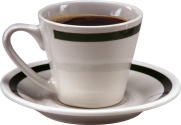 Jane Thorne is continues to organise a weekly Zoom coffee morning each Friday which is a good way to keep in touch.JANUARY EVENTS AT OUR VILLAGE PUBS AND CLUBSTHE GEORGE INN, CROSCOMBE (342306)www.thegeorgeinn.co.uk   See our website for full details  Take away open Wednesdays – Saturdays from 8.00am -2.00pm and 5.00 – 8.00pmTake away Sunday Lunch 12.00noon – 2.00pmCall to order in advance please 342306 or 07892 699297 Village Shop – open daily 8.00am – 2.00pmPILTON WORKING MEN’S CLUB (890162)Pilton Club and Coffee Shoplook forward to welcoming our customers back as soon as possible(subject to Government guidelines).The Coffee Shop is openWednesday – Saturday 10.00am – 3.00pmThe Bar is open Friday from 6.00pm – food served 6.00 – 8.00pmand Sunday 12.00noon – 3.30pmSunday Carvery 12.00noon – 2.00pmMenu available to eat in or take away  THE CROWN INN, PILTON (890762)thecrowninnpilton@outlook.comDue to current circumstances we are open on slightly reduced hours. We have all the necessary safety measures in place.Tuesday- Wednesday 6pm -10.00pm Thursday - Saturday 6pm -10pm  Sunday 12 - 3pm and 6pm - 10.00pmFood served Tuesday - Saturday 6pm - 9pm   Sunday 12 - 2.30pm and 6pm - 9pmSunday Roast every Sunday 12 - 2pm as well as the full bar menu - Booking advisedTake-Away (Fish and Chips, Burgers, Pizza and more) available Tuesday - Sunday 6pm - 9pmSMALL ADSChantry Construction: stone walling, drives, block paving, patios, extensions, mini–digger and driver. Contact Paul Merrett 01373 836787 or 07855343388.  Daniel's garden maintenance. Lawns cut, seeded, turfed. Hedges cut, garden clearance, Patio-laying, jet-washing, fencing plus fence painting. Weeding.  Call Daniel 672832 or 07936583986Daniel's property maintenance Roof repairs. Gutters cleaned, repaired and renewed  Interior and exterior painting and much more. 
Call Reg 01749 672832 mob 07518116140RP Property Solutions: Home maintenance/repairs and qualified electrician. Free no obligation quotes. Great prompt service. Call Robert Pippard on 07969 345726 or 572311.Give your garden a treat. 2 year old well-rotted horse manure sold by sack or load. 100% organic. Contact 890582.Chimney Clean: Chimney sweep, clean and efficient service est. 1985. Please ring Colin on 07596 534861.Organic Multi-Purpose Compost.  40 litre bags.  Free delivery. £3.20 per bag or £9.00 for three.  Call 07919 584737 or 07961 892014Premier Pet Carers. Registered, insured equestrian and pet services. Dog walking and pet sitting. Rug washing/reproofing/repairs; horsebox hire and poo-picking. www.premierpetcarers.co.uk or 077090739508J.D. Waste.  House clearance.  Rubbish clearance. Garage Clearance.Call 07919 584737 or 07961 892014.Pest Solutions South West for all pest and insect control. Please call Adam Richards 07917 638450 for local, reliable service.Preloved and Upcycled Goods Croscombe seek new homes. Small furniture, linens, etc. Visit www.4salefree.co.uk  Ann 07957 608735.Domestic Cleaning Services. For references and details please call 01749 689099 or email pattinson321@yahoo.co.uk  
CROSCOMBE PARISH COUNCILFor more information please see our website or facebook page:https://croscombeparishcouncil.co.uk/www.facebook.com/CroscombePCPILTON PARISH COUNCIL                                         Karen Buckley,Piltonparishclerk@yahoo.comABOUT PEOPLEWe are glad to welcome new people to our villages. We hope that you settle happily and we look forward to meeting you at village events.We send our good wishes and prayers to anyone who is unwell at the moment, whether you are at home or in hospital. We remember those receiving treatment and those awaiting the results of tests.DEATHSWe are sad to report the death of Doug Fleming of Pilton. His funeral service is scheduled for Friday 18th December. We send our loving sympathy to Ivy and all the family. We send our sympathy to the family of Lyn Woolley, of Croscombe, whose funeral was on December 3rd.We are incredibly aware that separation makes bereavement even tougher at this time and our thoughts and prayers are with anyone who is grieving the loss of someone they love.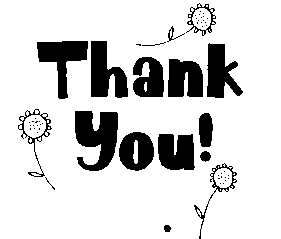 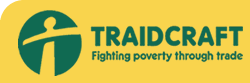 Thank you to everyone who supported my Traidcraft Open House during October. Your support throughout the year has been very much appreciated especially all those of you who have continued to place orders during this difficult year. I am always happy to deliver. Through your continued support, I am able to send £350 to their charitable arm to help Traidcraft with their life saving work.                                                                                            Hilary AustinThe Roundabout Team would like to acknowledge two generous donations towards the costs of producing the magazine. The donations are much appreciated.MY TRIP TO BHOPALIn March, the WI invited me to give a talk about my trip to Bhopal, India. Sadly, Covid and lockdown meant it had to be abandoned.  I’m hoping it may happen in 2021 but meanwhile, here is a brief summary. I have been a supporter of the Bhopal Medical Appeal charity since it started 26 years ago, and have held numerous fundraising events since  with the magnificent help of family and friends.  Together with Glastonbury Festival’s support, we have managed to raise £142,000!I had never been to Bhopal for financial reasons as well as ethical – if I had had the money wouldn’t it be better to give it to the charity?  However, on my big birthday last year, my husband persuaded family and friends to donate to a fund to allow me to visit.  It was the most amazing gift and I’m so very grateful to everyone who supported me.  My sister, Jan, not wanting me to travel alone, could afford to join me and we set off at the end of December 2019.The Bhopal disaster happened at 5 minutes past midnight on 3rd December 1984 following a gas leak at the Union Carbide chemical pesticides factory.  Thousands of people died ‘that night’, hundreds of thousands were to suffer for life and subsequent generations of children are being born with severe abnormalities.  A lack of compassion and facing responsibility from both the American corporation and the Indian Government left the Bhopalis with minimal medical care, little or no compensation and a lifetime of suffering.  Those victims who died on ‘that night’ are often seen as the lucky ones.  In 1994, a man called Sathyu Sarangi came to the UK to ask for help.  The Guardian ran a double page appeal and, following the overwhelming response, a charity was set up - now known as the Bhopal Medical Appeal (BMA).  In 1996 the charity opened a clinic called Sambhavna (meaning ‘possibilities’), which offers gas sufferers free treatments, both conventional medicine and tradition ayurvedic treatments such as yoga and herbal remedies.  Arriving in Delhi on Sunday 30th December after 30 hours of exhausting travel, with fog delays and 2½ hours queuing for immigration, we reached our hotel, fell across the bar and ordered large G&Ts!   After 4 hours’ sleep we returned to the airport for our flight to Bhopal.  Fog had again delayed the flight so without time to settle into our next hotel, we jumped into a taxi and sped off to meet Tabish (communications worker) at the Chinghari Rehabilitation Centre. The BMA funds this clinic which was opened in 2006 to give therapies and education to children of survivors.Chinghari was set up by 2 brave women, Rasheeda Bee and Champadevi Shukla, survivors of the disaster who, despite their poor health, ran a  campaign seeking justice for the women and children of Bhopal.  They won an award for their work and, using the £70,000 prize money, started the Rehabilitation Centre.  “Chinghari” means spark as in a fire and the Centre is certainly an amazing place.  It is housed on the ground floor of a derelict government building and is  cramped and tatty, but  joyful and full of colour.  Approximately 120 children are treated each day, in 2 sessions, and they get a hot meal too.  Tabish showed us round the rooms for speech and auditory therapy, the sensory stimuli room and facilities for physiotherapy.  We saw children with twisted limbs being patiently worked on to straighten them. The children also receive an education, and the walls are covered with their drawings.  Next day was New Year’s Eve and in the afternoon we were invited to a party at Chinghari.  It was so emotional.  The kids were dressed in their best, brightest clothes and the excitement and noise was sky-high.  Being treated like VIPs was very humbling.  Our lives are so privileged, but these poor people welcomed us, coming up to meet us and shake our hands.  There were sack races, then dancing performances by the children and the staff sang a song.  It was a long afternoon but absolutely awe-inspiring.Before the party Tabish had taken us to the Sambhavna Clinic where we met Sathyu.  As an engineer, he came to Bhopal the day after the disaster to try and help and he has never left!  He is the founder of the Sambhavna Trust which runs the clinic and is a passionate, intelligent man.  He showed us round the buildings and the garden where the herbs are grown for the ayurvedic medicines.  We saw two ladies making pills by grinding herbs with a large pestle and mortar, looked in the laboratories for treatment research and saw outreach researchers who are studying health impacts.  The clinic treats up to 200 people a day, each getting 7 minutes with a doctor.  There are 37,000 registered patients, two thirds with gas-related and one third waterborne-related conditions.  Disorders include scarred lungs, diabetes, cardio-vascular disease, cancers and gynaecological problems.  Miscarriages and still births are over 50% higher than normal.The clinic is less than half a mile from the huge factory site, in the centre of the gas-affected area of Bhopal where most sufferers live.  With help from the staff at Chinghari, official permission was granted for us to visit the site.  Driving along the flyover we saw the shanty homes right next to the fence and the ponds where Union Carbide dumped the toxic waste water.  Neither the ponds nor the factory site have been cleaned up so toxins continue to leach into underground water.  People still live and children play beside the ponds. The results of this neglect as well as the genetic damage done to parents can be seen in the children with twisted limbs, autism, Down’s Syndrome and other neurological disorders.  Thus, as the older generation of direct sufferers die, they are being replaced by a new, indirectly affected generation of sufferers.  And the contaminated water is spreading to more districts.The factory site is like a ghost town inside parkland with eerie, empty office buildings and laboratories.  The tank which released gas on ‘that night’ is still there, rusting away, and pesticide pellets lie strewn on the ground.  There is no sign outside to say what this vast walled area is, right in the heart of Bhopal.  The only memorial for the victims is a Mother and Child statue outside the gate.  My sister commented later that it was surreal.  Next was a visit to the Remember Bhopal Museum, run by volunteers to show the true story of Bhopal in words, photos and some artefacts of those who died, including a baby’s matinee jacket.  Heart-wrenching.The BMA’s aim is principally to help the disaster sufferers but they also open their skills to others around the world suffering from chemical disasters, and have won awards for their pioneering work.  Bhopal survivors are among the world’s poorest people, living in overcrowded conditions with no access to clean running water.  Their health is already severely weakened, making them highly vulnerable to infections - then along came Covid-19.  Sambhavna and Chinghari have set up a ‘community shield’, handing out leaflets and training volunteers to help identify, isolate and treat Covid sufferers.  Hand-washing stations have been set up, food and medicines are being delivered.  Although gas survivors formed only a third of Bhopal’s population in 1984, they now form three quarters of its Covid deaths.  To live 36 years of pain and suffering and then end with Covid seems to be the final injustice, but one lesson I have learned from Bhopal is that kindness, generosity and hope are more important than anything else in the world.  Jan and I made the most of sightseeing in Bhopal and made brief visits to other cities.  As she said, ‘It was not a holiday, it was an experience!’  So, my sincere thanks again to everyone who has supported the people of Bhopal over the years, and who gave me the glorious opportunity of seeing the results myself.                Fiona CaseVILLAGE ARCHIVES - CROSCOMBE IN LOCKDOWN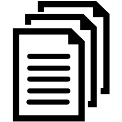 A reminder about putting your thoughts and experiences during the first lockdown or the past year down on paper for the archives.  Already those I have received give a glimpse into what it was like.  It would be good to have more in order to have a complete picture.  I am giving a deadline of January 31st to get them all in.Many thanks to all of you for contributing to what will be a historical document.									Jo SackettCROSCOMBE OAP AND CHILDREN’S FUNDWe are sorry that due to COVID19, our usual events have not been possible during 2020.  When it is safe and everyone feels comfortable about mixing together again, we will organise something. Until then, please stay safe and we all look forward to getting back to normal very soon.With Very Best Wishes to you all in 2021.
                           The Committee, Croscombe OAP and Children’s Fund
CROSCOMBE VILLAGE HALL MANAGEMENT COMMITTEE. 
We hope that everyone has managed to have a good Christmas as much as possible. The hall continues to open and close under the Covid restrictions. We look forward to a brighter New Year when we can re-open for more fundraising and social events whenever possible.  I have been contacted by Julie Brown, our Village agent, who is employed by Somerset County Council to help anyone who feels that they may need help either financially, physically or emotionally. Her contact details are 07985680262  or julieb@somersetcc.org.uk .  Stay safe everyone.                                                                      Sheila Wilkins, Chairman 
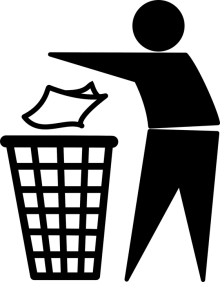 RECYCLE MOREWe are now at the end of week six of the new service and have some headline figures for the first five weeks of Recycle More. The amount of rubbish collected in Mendip over that five week period fell by roughly 20%. In total, an extra 302 tonnes of recycling was collected in those five weeks.This included:• 41 extra tonnes of plastic bottles, pots, tubs and trays – up 23%• 105 extra tonnes of cardboard - up 19%• 141 extra tonnes of food waste – up 15%• 6.4 tonnes of small electrical items• 1.7 tonnes of batteriesWe don’t yet have figures for the volumes of cartons and Tetra Paks collected, but expect it to be significant.These figures indicate a really positive start to the service that SWP will be looking to build on in the coming weeks and months.Around half of Somerset’s recycling stays in the county and 90% stays in the UK. Your food waste is turned into power and farm compost at an AD plant near Bridgwater. Your non-recyclable waste is used to generate electricity and heat at an Energy from Waste plant near Bristol.Our thanks go to everyone who has contributed to this, either by recycling more themselves or by helping encourage others to embrace the new service.POSTAGE STAMPSI am still collecting postage stamps for charity so please remember to save them off letters and parcels. They can be left at my house - Livadia, Fayre Way, Croscombe. Many thanks for those received recently. Janet Dowding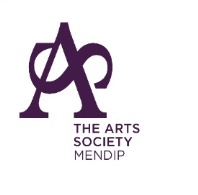 ONLINE TALKS FOR THE ARTS SOCIETY MENDIP 12th January ‘Climbing up Buildings.’ Dr Jonathan Foyle, architectural historian and broadcaster will talk to The Arts Society Mendip on 12th January  at 11.00am. via Zoom, describing his passion for climbing among the architectural heights. Links will be sent to members prior to the talk. The application will open at 10.15 am. Guests welcome, the link will be forwarded with instructions on request to info@theartssociety.org.uk. A guest donation of £3 will be requested.PILTON SHOW CALENDARDue to Lockdown 2, sales of the 2021 village calendar, supporting Pilton Show, were put on the pause button during the temporary closure of both outlets.   Now copies should be available at BOTH village coffee shops, at the Club and the New Room (next to the Chapel), priced at £6 with honesty boxes, so please have correct change!   Please note their different opening hours.  Otherwise available directly from Jenny (890465)   Marking the 50th anniversary of Glastonbury Festival mainly through the eyes of Pilton photographers, plus contributions from other Somerset professionals, it is a colourful reminder of happier non-Covid times.   PILTON PEOPLE REVISITED – REMINDERLast month we announced a possible Appendix to Pilton People covering the years 2012 to 2022.   Although we can do a fair amount from press cuttings, this is not the same as first-hand accounts.  To repeat, our original editorial team is now only two-thirds of the original three but we would be happy to edit your memories and contributions, whether tributes, first impressions, brief highlights or longer narratives of memorable moments.We are hoping to go ahead, meaning the bulk of entries wouldn’t be needed until spring 2022, with summer additions.    Copies of the original book are still available price £7.50 from Jenny (890465 or email  jennydegex@btinternet.com ).  The new version price will increase to cover extra printing costs.Parishes of Pilton, Croscombe, North Wootton and DinderPhone codes 01749 and addresses in each village unless specified.PILTON PARISH CHURCH OF ST JOHN THE BAPTISTChurchwardens:Mr Paul Warry, Sharomayn, Westholme Road BA4 4EB             890434Mrs Sheila West, Staddlestones, Mount Pleasant BA4 4BL        890448PCC Treasurer:Mr Paul Warry, Sharomayn, Westholme Road  BA4 4EB            890434PCC Secretary:Miss Vanessa Coode, Glengarth, Conduit Square                      899667Magazine Collection Point for Pilton: Roundabout Mailbox at                                     3 Abbots Way (not letter box).PILTON METHODIST CHURCHMinister: Rev.Tina Swire. Glaswell House, Coxley, BA5 1RQ                                                                                                595759Chapel Stewards:Mr Gordon Taylor, The Long House                                            890701Mrs Deborah Towner, 18 Hyatt Place, Shepton Mallet               342614Secretary:Treasurer and Property Steward:Mr Philip Eavis, Benleigh House, Pylle Road BA4 4BR              890468CROSCOMBE PARISH CHURCH OF ST MARY THE VIRGINwww.stmaryscroscombechurch.org Churchwarden:Mr Terry Mc Carthy, Rectory Cottage, BA5 3QJ                         345139PCC Treasurer:Mr Terry Mc Carthy, Rectory Cottage, BA5 3QJ                         345139PCC Secretary:Mrs Janet Dowding, Livadia, Fayreway, BA5 3RQ                      330725Magazine Collection Point for Croscombe:  Roundabout Mailbox at Corvedale Cottage, Long Street (not letter box).CROSCOMBE SEVENTH-DAY ADVENTIST CHURCHPastor: Rio Espulgar				     		      07824 878 5531st Elder:  Mr Peter Dutton                                                         830975Treasurer:  Mr Martin Pugh                                              01761 451010NORTH WOOTTON PARISH CHURCH OF ST PETERChurchwardens:Mrs Christine Raphael, 1 Church View BA4 4BU	                  890310Mr Alistair Bovey, Hedgerows, Stocks Lane BA4 4EB                 890755PCC Treasurer:Mr Jeffrey Macklin, Coombe House, Tanyard Lane BA4 4AE     890210PCC Secretary:Mrs Felicity Wotton, Higher Farm, BA4 4HB			        890060Editor, North Wootton News:Mr Steve Ruddock, Old Smithy Cottage, Northtown Lane BA4 4AF                                                                                                        890045DINDER PARISH CHURCH OF ST MICHAEL AND ALL ANGELSChurchwardens:Mrs Ros Comer, Waitangi House, Long Lane BA5 3PQ             679468Mrs Jane Thorne, 1, Derricks Close, BA5 3PD			        674378                                                          PCC Treasurer:Mrs Mary Browning, Dairy Cottage BA5 3PE                              672558PCC Secretary:Mr Clive Chivers, The Pound House, BA5 3PQ		        678888                               Roundabout Representative:Mrs Alison Mayall, Church View BA5 3PB                      	        675861PARISH CHURCH SERVICES - JANUARY 2021 3rd January  Epiphany  10.30am        Holy Communion	Croscombe10th January Epiphany 1, The Baptism of Christ10.30am        Holy Communion	Pilton17th January   Epiphany 210.30am          Morning Service	Croscombe24th January   Epiphany 310.30am          Holy Communion	Pilton31st January    Presentation of Christ in the Temple10.30am          Holy Communion	Pilton   